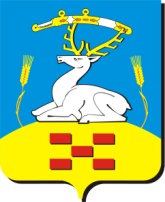 Совет депутатов Увельского сельского поселения Увельского муниципального района Челябинской области_________________________________________________________________________  Р Е Ш Е Н И Е « 11 » ноября  2015 г.	                 	   		                             №  11Об объявлении конкурса по отбору кандидатурна должность Главы Увельского сельского поселенияВ соответствии с Федеральным законом от 6 октября 2003 года N 131-ФЗ "Об общих принципах организации местного самоуправления в Российской Федерации", Законом Челябинской области от 11.06.2015 N 189-ЗО «О некоторых вопросах правового регулирования организации местного самоуправления в Челябинской области», решением Совета депутатов Увельского сельского поселения от «03» августа 2015 года № 26 «О Положении о порядке проведения конкурса по отбору кандидатур на должность Главы Увельского сельского поселения Увельского муниципального района Челябинской области»,Совет депутатов Увельского сельского поселенияРЕШАЕТ:1. Объявить конкурс по отбору кандидатур на должность Главы Увельского сельского поселения.2. Назначить дату проведения конкурса по отбору кандидатур на должность Главы  Увельского сельского поселения на  «17» декабря  2015 года в 16.00 часов в здании Администрации Увельского сельского поселения, расположенном по адресу: Челябинская область, Увельский район, п. Увельский, ул. Советская, д. 9.3. Установить, что прием документов для участия в конкурсе проводится в соответствии с Положением о порядке проведения конкурса по отбору кандидатур на должность Главы Увельского сельского поселения, утвержденным решением Совета депутатов Увельского сельского поселения от «03» августа 2015 № 26, и осуществляется в течение 15 дней со дня официального опубликования настоящего решения в Совете  депутатов  Увельского сельского поселения, расположенном по адресу: Челябинская область, Увельский район, п. Увельский,  ул. Советская,  д. 9.4. Обнародовать  настоящее решение на информационном стенде и разместить на официальном сайте администрации Увельского сельского поселения в  сети "Интернет".5. Контроль исполнения настоящего решения возложить на  председателя Совета депутатов Увельского сельского поселения Володина В.Л.Председатель Совета депутатовУвельского сельского поселения    _____________                  В.Л. Володин